28.01.2022      259-01-03-31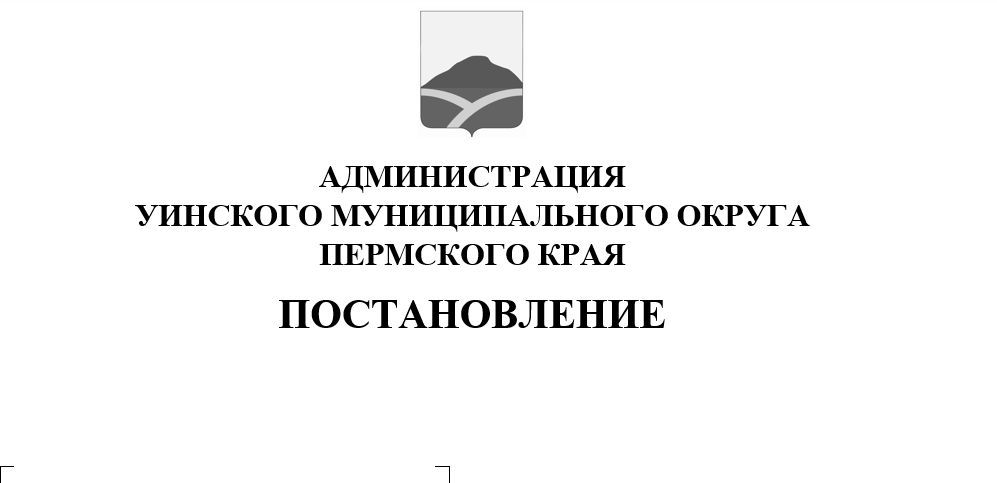 В соответствии с Федеральными законами от 12.01.1996 № 8-ФЗ «О погребении и похоронном деле», от 06.10.2003 № 131-ФЗ «Об общих принципах организации местного самоуправления в Российской Федерации», в целях регулирования стоимости услуг на гарантированный перечень услуг по погребению, администрация Уинского муниципального округа ПОСТАНОВЛЯЕТ:Утвердить стоимость услуг, входящих в гарантированный перечень услуг по погребению, установленный статьей 9 Федерального закона от 12.01.1996 № 8-ФЗ «О погребении и похоронном деле», согласно приложению.Настоящее постановление вступает в силу со дня обнародования и распространяется на правоотношения, возникшие, с 1 февраля 2022 года и подлежит опубликованию на официальном сайте администрации Уинского муниципального округа в сети «Интернет» (https://uinsk.ru/) и в печатном средстве массовой информации газете «Родник-1». Считать утратившим силу постановление администрации Уинского муниципального округа от 08.02.2021 № 259-01-03-39 «Об утверждении стоимости услуг, входящих в гарантированный перечень услуг по погребению».         4.     Контроль над исполнением настоящего постановления оставляю за собой.Глава муниципального округа –глава администрации Уинского муниципального округа                                                    А.Н. ЗелёнкинПриложениек постановлению администрации Уинского муниципального округа              от 28.01.2022 259-01-03-31СТОИМОСТЬУСЛУГ, ВХОДЯЩИХ В ГАРАНТИРОВАННЫЙ ПЕРЕЧЕНЬ УСЛУГПО ПОГРЕБЕНИЮНаименование услугНаименование услугСтоимость руб. (в т.ч. НДС)Оформление документов необходимых для погребенияГербовое свидетельство смерти Справка о смерти на выплату социального пособия 0,00Предоставление и доставка гроба и других предметов, необходимых для погребения1. Гроб деревянный, деревянный крест2384,80Предоставление и доставка гроба и других предметов, необходимых для погребения2. Доставка гроба и других принадлежностей677,50Перевозка тела (останков) умершего на кладбищеПеревозка тела умершего от дома до места погребения1387,67ПогребениеКопка могилы нужного размера и захоронение с установкой надгробия3559,41ИТОГО с учетом районного коэффициента ИТОГО с учетом районного коэффициента 8009,38